 в соответствии с направлением (областью) диагностирования (нужное отметить):на объектах угольной, сланцевой и торфяной промышленности;на объектах горнорудной и нерудной промышленности;на объектах, на которых получаются промышленные вещества, используются, хранятся, транспортируются и уничтожаются взрывчатые материалы промышленного назначения;на объектах, на которых получаются, используются, перерабатываются, хранятся, уничтожаются (утилизируются) и транспортируются взрывчатые вещества и материалы, в том числе инициирующие и бризантные взрывчатые вещества, пороха, ракетные топлива и их компоненты, а также взрывчатые и пиротехнические составы и изделия, их содержащие, боеприпасы, за исключением промышленных взрывчатых материалов;на объектах нефтегазодобывающего комплекса;на объектах магистрального трубопроводного транспорта;на объектах геологоразведочных и геофизических работ при разработке месторождений;на объектах химической, нефтехимической и нефтеперерабатывающей промышленности, а также других взрывопожароопасных и вредных производств;на объектах нефтепродуктообеспечения;на химически опасных производственных объектах систем водоподготовки;на объектах пищевой и масложировой промышленности;на объектах газоснабжения;на объектах, использующих оборудование, работающее под давлением более 0,07 МПа или при температуре нагрева воды более 115 °C;на объектах металлургической промышленности и производства черных и цветных металлов;на объектах, на которых используются грузовые подвесные канатные дороги;на объектах, на которых используются пассажирские канатные дороги и фуникулеры;на объектах, на которых используются эскалаторы в метрополитенах;на объектах, на которых используются стационарно установленные грузоподъемные механизмы;на объектах хранения, переработки и использования растительного сырья;на объектах энергетики.Приложение к заявке: Карточка организации.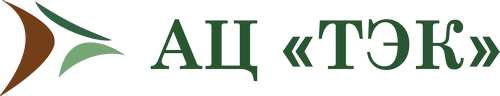 Генеральному директоруООО «АЦ «ТЭК»С.Л. РябцевуЗАЯВКА на прохождение курса дополнительного профессионального образования (повышения квалификации)ЗАЯВКА на прохождение курса дополнительного профессионального образования (повышения квалификации)ЗАЯВКА на прохождение курса дополнительного профессионального образования (повышения квалификации)ЗАЯВКА на прохождение курса дополнительного профессионального образования (повышения квалификации)ЗАЯВКА на прохождение курса дополнительного профессионального образования (повышения квалификации)1. Наименование организации:2. Юридический/Почтовый адрес:3. Телефон, факс, E-mail:4. Фамилия, имя и отчество контактного лица:Просит Общество с ограниченной ответственностью АТТЕСТАЦИОННЫЙ ЦЕНТР «ТЭК» оказать образовательные услуги по:Просит Общество с ограниченной ответственностью АТТЕСТАЦИОННЫЙ ЦЕНТР «ТЭК» оказать образовательные услуги по:Просит Общество с ограниченной ответственностью АТТЕСТАЦИОННЫЙ ЦЕНТР «ТЭК» оказать образовательные услуги по:Просит Общество с ограниченной ответственностью АТТЕСТАЦИОННЫЙ ЦЕНТР «ТЭК» оказать образовательные услуги по:Просит Общество с ограниченной ответственностью АТТЕСТАЦИОННЫЙ ЦЕНТР «ТЭК» оказать образовательные услуги по:Наименование дополнительной профессиональной программы(программа повышения квалификации)Наименование дополнительной профессиональной программы(программа повышения квалификации)Указать форму обучения⃰⃰Указать форму обучения⃰⃰Указать форму обучения⃰⃰Наименование дополнительной профессиональной программы(программа повышения квалификации)Наименование дополнительной профессиональной программы(программа повышения квалификации)ОчнаяОчнаяЗаочная с применением дистанционных образовательных технологийНаименование дополнительной профессиональной программы(программа повышения квалификации)Наименование дополнительной профессиональной программы(программа повышения квалификации)На территории АЦ «ТЭК»На территории заказчикаЗаочная с применением дистанционных образовательных технологийТехническое диагностирование и освидетельствование технических устройствТехническое диагностирование и освидетельствование технических устройствСпециалиста(Ф.И.О.)(Ф.И.О.)должностьдата рожденияОбразование(среднее, среднее профессиональное, высшее)(среднее, среднее профессиональное, высшее)Руководитель организацииМ.П.(Должность)(Подпись)(Ф.И.О.)